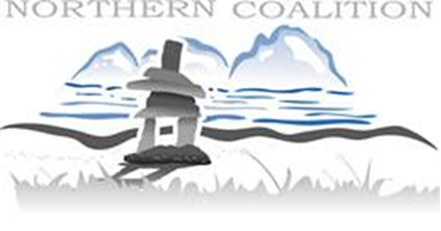 ᒫᑦᓯ 31, 2020ᐅᑉᐱᓇᖅᑐᖅ ᕘᓇᑎᐊᑦ ᔪᐊᑕᓐᒥᓂᔅᑕᐅᑉ ᐊᓪᓚᕝᕕᖓ200 Kent StreetStation 15N100ᐋᑐᕚ, ᐊᓐᑎᐊᕆᐅK1A 0E6ᒥᓂᔅᑖ:ᐅᓇ ᑐᓂᓯᔾᔪᑎᐅᔪᖅ ᐅᑭᐅᖅᑕᖅᑐᒥ ᑲᑐᔾᔨᖃᑎᒌᑦ ᑐᒃᓯᕋᐅᑎᖓᓂᑦ ᐱᖃᑕᐅᔪᓐᓇᕈᒪᓪᓗᑎᒃ ᓂᕆᐅᒋᔭᐅᔪᒧᑦ ᐅᑭᐅᖅᑕᖅᑐᒥ ᑭᖏᑉᐸᖏᓐᓄᑦ ᑰᑕᖏᓐᓂᑦ ᐃᓚᒋᐊᕆᓂᐅᔪᓂᒃ ᑲᓇᓐᓇᖅᐸᓯᑦᑐᒥ ᐱᒐᓱᐊᖅᕕᓴᐅᒻᒪᖔᖅ ᖃᐅᔨᓴᖅᕕᐅᔪᒥ.ᑲᑎᒪᔨᕗᑦ ᐃᓕᓐᓂᑦ ᑲᑎᒪᖃᑎᖃᖅᑎᓪᓗᒋᑦ ᕕᕝᕗᐊᕆ 7, 2020-ᒥ, ᑲᑎᒪᔪᓂ ᐅᖃᐅᓯᓐᓚᕆᐅᓚᐅᕐᒪᑦ ᐅᑭᐅᖅᑕᖅᑐᒥ ᑲᑐᔾᔨᖃᑎᒌᑦ ᑰᑕᑖᕆᓲᖓ ᑭᖑᑉᐸᓪᐊᖅᕕᒃ 5−ᒥ ᐊᒻᒪᓗ ᐱᑎᑕᐅᓚᐅᖅᓯᒪᓐᖏᓇᑦᑕ ᑰᑕᑦ ᐃᓚᒋᐊᖅᑕᐅᖃᑦᑕᖅᓯᒪᑎᓪᓗᒋᑦ ᐊᒃᓱᑲᓪᓚᒃ ᐱᒐᓱᐊᖅᕕᒃ 5-ᒥ ᐊᕐᕌᒍᓂ ᐊᓂᒍᖅᓯᒪᔪᓂ. ᑕᐃᒫᓪᓕ ᐱᑎᑕᐅᖃᑦᑕᖅᓯᒪᓐᖏᓇᑦᑕ ᐃᓚᒋᐊᖅᓯᑎᓪᓗᒋᑦ, ᑐᒃᓯᕋᓕᖅᑯᒍᑦ ᑖᓐᓇ ᐅᑭᐅᖅᑕᖅᑐᒥ ᑲᑐᔾᔨᖃᑎᒌ ᑰᑕᖓ ᐱᒐᓱᐊᖅᕕᒃ 5-ᒥ ᐃᓚᓐᖓᑕᐅᒃᑲᓐᓂᖁᓇᒍ. ᑕᐃᒪᓐᖓᓂᑦ, ᓇᓗᓇᕈᓐᓃᖅᑑᔮᕐᒥᓐᒪᑦ ᑖᓐᓇ ᑰᑕᖓ ᑭᖑᑉᐸᓂᐊᖅᕕᐅᑉ 5 ᐃᓚᓐᖓᑕᐅᒃᑲᓂᕐᓂᐊᓕᕐᒥᒻᒪᑦ 2020-ᒥ, ᑕᒫᓂᐸᓗᖃᐃ 34.6%. ᐊᓯᖏᑦ ᐱᒻᒪᕆᐅᔪᑦ ᑭᖑᑉᐸᒥᐊᖅᕕᐅᔪᑦ ᐱᓗᐊᖅᑐᑎᒃ 4 ᐊᒻᒪᓗ 6 ᐃᓚᓐᖓᖅᑕᐅᓂᐅᓴᒻᒪᑕᓕ ᒥᑭᓂᖅᓴᒥᒃ. ᑕᐃᒪᓕ ᐱᒐᓱᐊᕋᒃᓴᐃᑦ ᑕᐃᒪᓐᓇᓪᓗᐊᖅ ᐊᖏᓂᖅᓴᐅᓕᖅᑎᓪᓗᒋᑦ ᑲᓇᓐᓇᖅᐸᓯᑦᑐᒥ ᐱᒐᓱᐊᖅᕕᓴᐅᒻᒪᖔᖅ ᖃᐅᔨᓴᖅᕕᐅᔪᒥ, ᐅᑉᐱᕈᓱᒃᑲᑦᑕ ᑖᒃᑯᐊ ᐅᑭᐅᖅᑕᖅᑐᒥ ᑲᑐᔾᔨᖃᑎᒌᑦ ᐱᑎᑕᐅᒋᐊᖃᖅᑑᔮᖅᑑᒐᓗᐊᑦ ᐃᓚᖏᓐᓂᑦ ᑰᑕᓂᒃ ᐃᓚᒋᐊᖅᑕᐅᓂᕐᒧᑦ ᓂᕆᐅᒋᔭᐅᔪᓂᒃ ᑕᒫᓂ. ᑐᒃᓯᕋᐅᑎᕗᑦ ᐆᒧᖓ ᐅᐃᒍᓕᐅᑎᓯᒪᕗᖅ ᐃᓱᒪᖅᓴᖅᓯᐅᕈᑎᒋᓂᐊᕋᕕᐅᒃ. ᑖᓐᓇᓴᐃᓐᓇᖅ ᑐᒃᓯᕋᐅᑎ ᑐᓂᔭᐅᓂᐊᓴᒻᒥᔪᖅ ᐊᓯᐊᓂᒃ ᓯᓚᐱᐊᖃᕐᓗᓂ ᑐᕌᖓᓗᓂ ᐃᒃᓯᕙᐅᑕᖏᓐᓄᑦ ᓄᓇᕗᒥ ᐆᒪᔪᓕᕆᔨᕐᔪᐊᒃᑯᑦ ᑲᑎᒪᔨᖏᑕ ᐊᒻᒪ ᓄᓇᕕᒻᒥ ᐃᒪᕐᒥᐅᑕᓄᑦ ᐆᒪᔪᓕᕆᓂᕐᒧᑦ ᑲᑎᒪᔨᖏᓐᓄᑦ ᐃᓱᒪᒃᓴᖅᓯᐅᕈᑎᐅᓂᐊᕐᒪᑕ ᐊᒻᒪᓗ ᐊᑐᓕᖁᔭᓕᐅᕈᑎᐅᓗᑎᒃ ᐃᓕᓐᓄᑦ.ᐅᑭᐅᖅᑕᖅᑐᒥ ᑲᑐᔾᔨᖃᑎᒌᑦ ᑯᐊᐳᕇᓴᓐ ᑲᔪᖏᖅᐳᑦ ᐃᓕᓐᓂᑦ ᐱᓕᕆᖃᑎᖃᕆᐊᒃᓴᖅ, ᐱᓕᕆᔨᑎᓐᓂᓪᓗ ᐊᒻᒪᓗ ᑕᒪᒃᑮᓐᓂᒃ ᐅᒪᔪᓕᕆᓂᕐᒧᑦ ᑲᑎᒪᔩᓐᓂᒃ ᖃᐅᔨᓴᓕᕈᒃᓯᐅᒃ ᑐᒃᓯᕋᐅᑎᕗᑦ. ᐊᑐᐃᓐᓇᐅᔪᒍᑦ ᐅᖃᖃᑎᖃᕈᓐᓇᖅᑐᑕ ᐱᑎᑦᑎᑲᓐᓂᕈᓐᓇᖅᑐᑕ ᓇᓗᓇᐃᖅᑐᐃᑲᓐᓂᕈᑎᓂᒃ ᑐᑭᓯᒃᑲᓐᓂᕈᑎᒃᓴᓂᓪᓘᓐᓃᑦ ᐃᓕᓐᓂᑦ ᐃᑲᔪᕈᓐᓇᖅᑐᓂᒃ ᐃᓱᒪᒃᓴᖅᓯᐅᕈᑎᖃᓕᕈᕕᑦ. ᖁᔭᓐᓇᒦᒃ ᐊᒃᓱᐊᓗᒃ ᐃᓱᒪᒃᓴᖅᓯᐅᕈᓐᓇᕋᕕᑦ.ᓱᓕᓪᓗᓂ,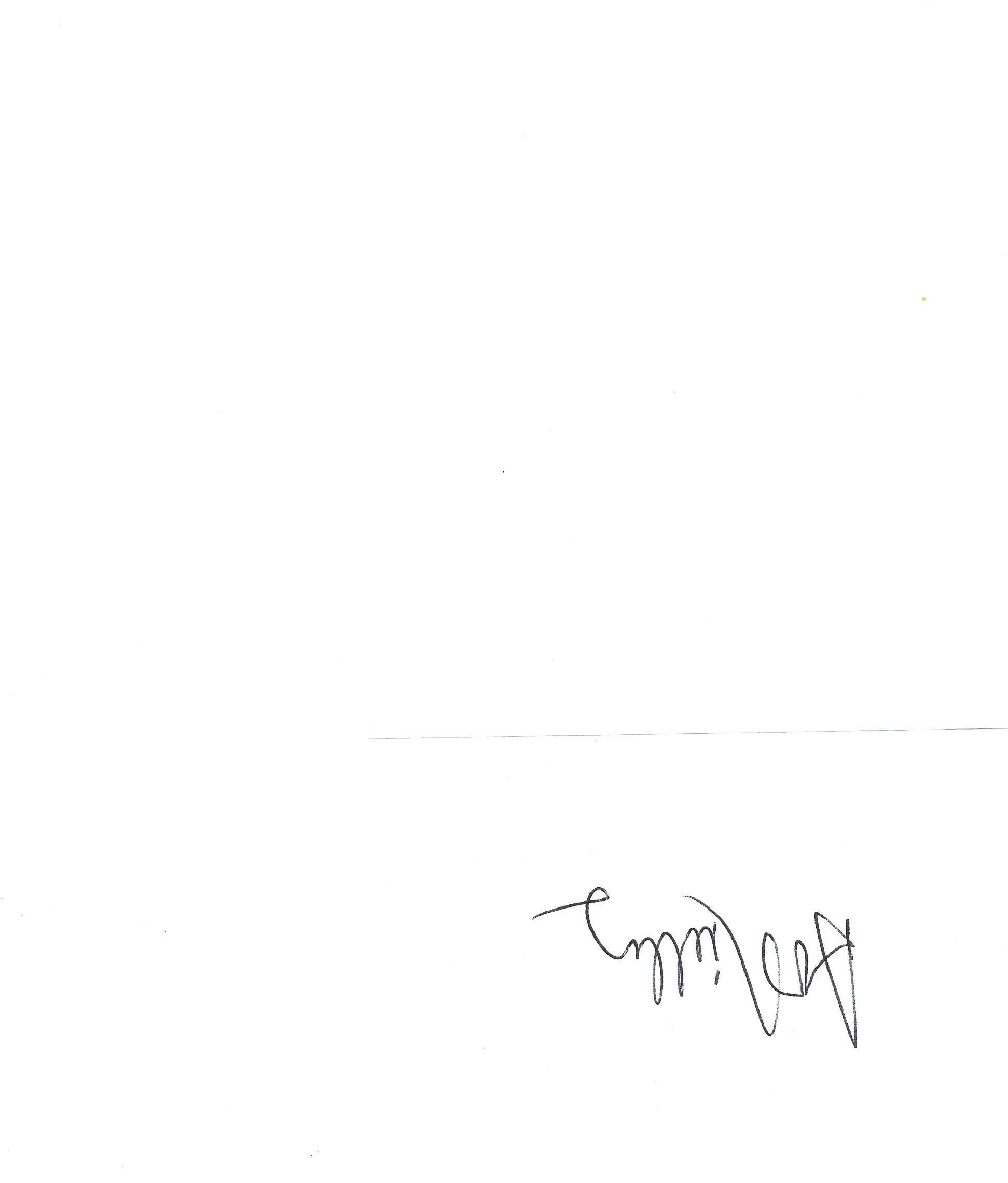 ᐋᓚᔅᑐ ᐆᕋᐃᓕᐊᖏᔪᖅᑳᖅᐅᑭᐅᖅᑕᖅᑐᒥ ᑲᑐᔾᔨᖃᑎᒌᑦ ᑯᐊᐳᕇᓴᓐᐊᔨᖏᓐᓂᑦ ᐱᔪᑦ:	ᐅᑉᐱᓇᖅᑐᖅ ᑭᐅᕋᓕᓐ ᕕᐊᓇᑦ, ᒥᓂᔅᑕ ᒐᕙᒪᒃᑯᑦ−ᓄᓇᖃᖅᑳᖅᑐᒥᓃᓪᓗ ᐱᓕᕆᖃᑎᒌᓐᓂᖏᓐᓄᑦ	ᐅᑉᐱᓇᖅᑐᖅ ᒫᒃ ᒥᓚ, ᒥᓂᔅᑕ ᓄᓇᖃᖅᑳᖅᑐᒥᓂᕐᓂᑦ ᐱᔨᑦᑎᓂᕐᒧᑦ	ᐅᑉᐱᓇᖅᑐᖅ ᑖᓐ ᕚᓐᑖᓪ, ᒥᓂᔅᑕ ᐃᓄᓕᕆᔨᑐᖃᒃᑯᓐᓄᑦ	ᒧᒥᓛᖅ ᖃᖅᑲᖅ, ᐱᖁᔭᓕᐅᖅᑎ, ᓄᓇᕗᒧᑦ	ᐃᕚᓐ ᔫᓐᔅ, ᐱᖁᔭᓕᐅᖅᑎ, ᓛᐸᑐᐊᒧᑦ	ᓯᓪᕕ ᕙᐃᕉᕙᐃ, ᐱᖁᔭᓕᐅᖅᑎ, ᐊᐱᑎᐱᒧᑦ−ᕙᐃ−ᔭᐃᒻᔅ−ᓄᓇᕕᒃ−ᐄᔪ, ᑯᐸᐃᒃ	ᑖᒥ ᐹᓕᓱ, ᐊᖏᔪᖅᑳᖅ, ᓄᓇᕕᒻᒥ ᐃᒪᕐᒥᐅᑕᓂᒃ ᐅᒪᔪᓕᕆᓂᕐᒧᑦ ᑲᑎᒪᔨᖏᓐᓂ	ᑖᓂᐅᓪ ᓯᐅᓴᒃ, ᐃᒃᓯᕙᐅᑕᖅ, ᓄᓇᕗᒥ ᐆᒪᔪᓕᕆᔨᕐᔪᐊᑦ ᑲᑎᒪᔨᖏᓐᓄᑦ 	ᑖᒃᑐ. ᑎᒧᑎ ᓵᔾᔭᑦ, ᒥᓂᔅᑕᐅᑉ ᑐᖏᓕᖓ, ᐃᒪᕐᒥᐅᑕᓕᕆᔨᒃᑯᓐᓂ	ᑕᐃᕕᑦ ᕗᐊᓕ, ᐃᒃᓯᕙᐅᑕᖅ, ᐅᑭᐅᖅᑕᖅᑐᒥ ᑭᖑᑉᐸᓕᕆᓂᕐᒧᑦ ᐅᖃᐅᔾᔨᒋᐊᖅᑎᑦ 	ᑲᑎᒪᔨᕋᓛᐃᓪᓄ	ᐅᑭᐅᖅᑕᖅᑐᒥ ᑲᑐᔾᔨᖃᑎᒌᑦ ᑲᑎᒪᔨᖏᑦ